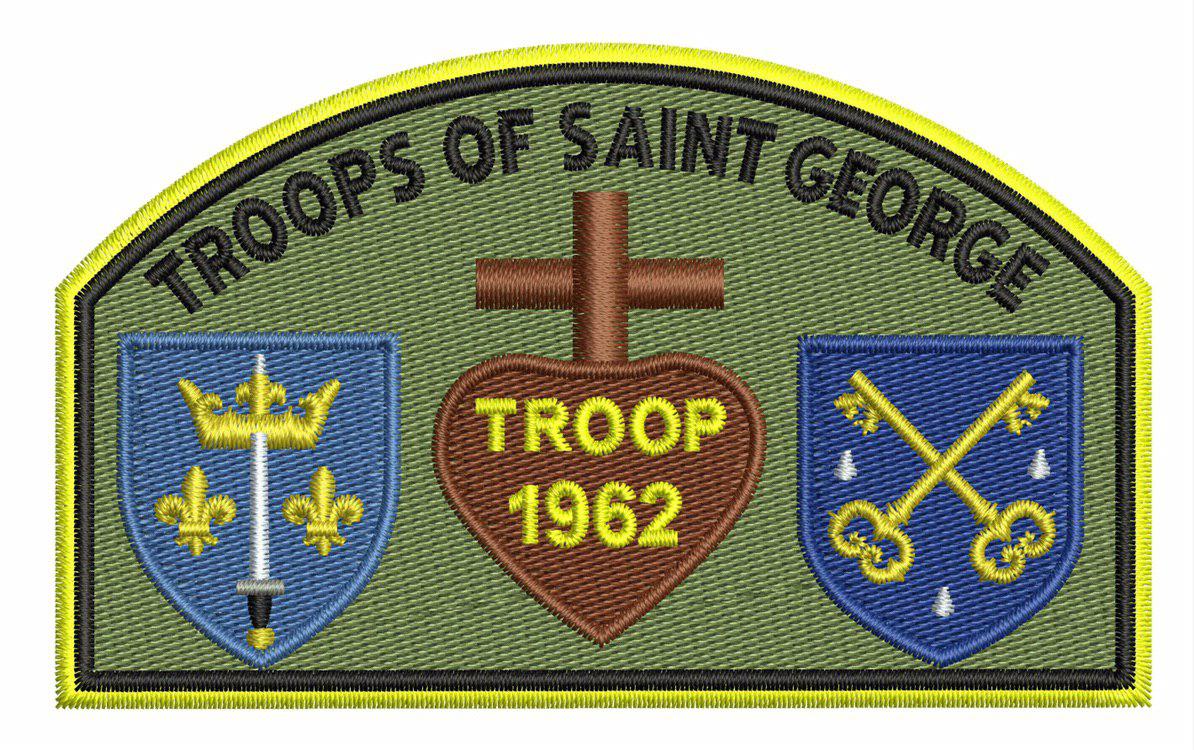 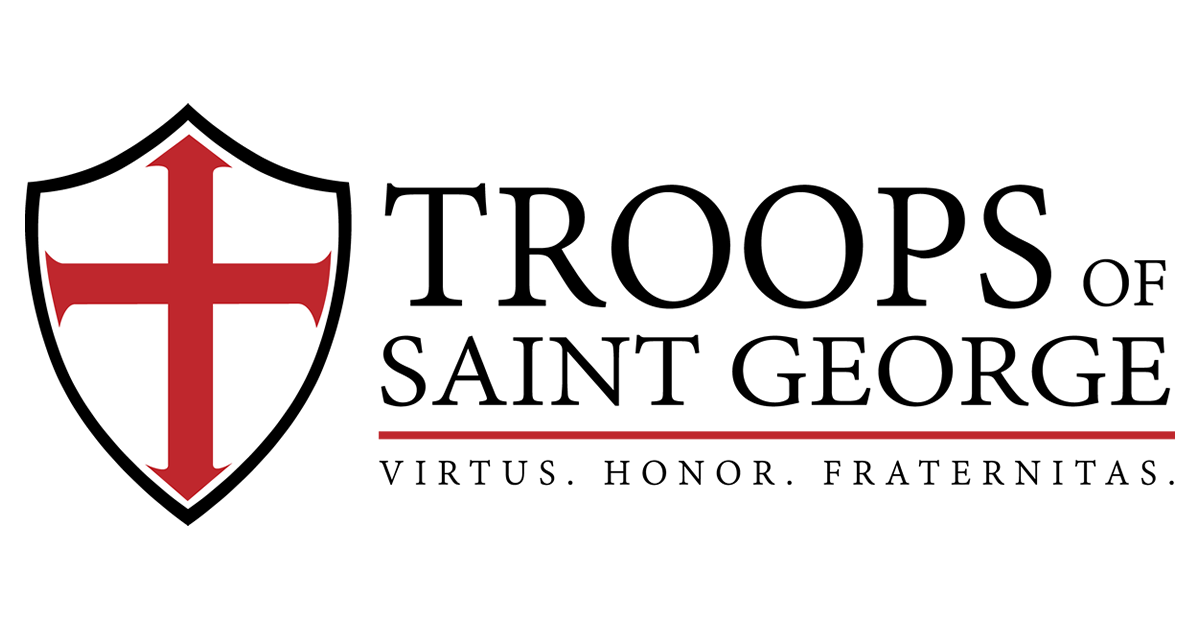 MEMBERSHIP APPLICATIONTROOP 1962Saint Joan of Arc4772 E Poleline RoadPost Falls, Idaho 83854Parent’s Name:________________________________________________________Home Address: ________________________          Parish / Church Registered At:_____________________________________	__________________________                          _____________________________________	Charter Date: ______________Email Address:   ________________________________@_______________________Home Phone: __________________________   Cell Phone: ____________________Emergency Contact Name(s): ____________________________________________Emergency Contact Number(s): __________________________________________Son(s) Name, Age, Date of Birth,Son 1 _____________________ Age _____ Date of Birth ____________Son 2 _____________________ Age _____ Date of Birth ____________Son 3 _____________________ Age _____ Date of Birth ____________Son 4 _____________________ Age _____ Date of Birth ____________Son 5 _____________________ Age _____ Date of Birth ____________* Additional sons please use the back of this form. National annual dues are $40.00 per person including adult members with a family maximum of $120.00 per year. Our Troop has an annual $250.00 chartering fee. Pg. 8 OM	   Son(s) Name, Age, Date of Birth,Son 6 _____________________ Age _____ Date of Birth ____________Son 7 _____________________ Age _____ Date of Birth ____________Son 8 _____________________ Age _____ Date of Birth ____________Son 9 _____________________ Age _____ Date of Birth ____________Son 10 _____________________Age _____ Date of Birth ____________Are you interested in becoming a Patrol Officer or an Adult Leader?Yes______			No_______* Upon paying your dues you will receive your patches.  It is up to you to get your uniforms.  With Patrol patches, keep in mind your son(s) will be changing them annually, so with that patch, velcro is recommended.  